Publicado en 08100 el 15/10/2014 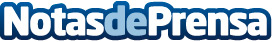 AsorCAD Engineering, líder en servicios de digitalizado 3D en España, sorteará un escáner 3D en MetalMadrid14 AsorCAD Engineering, el líder en servicios de digitalizado 3D en España, sortea un escáner 3D en colaboración con Metalia y Tebis el próximo 30 de octubre.
Visita MetalMadrid14 y podrás participar en el sorteo, ademas de apreciar nuestras novedades para el 2015. Aquí tienes un resumen de ellas.Datos de contacto:AsorCAD EngineeringLider nacional en digitalizado 3D, ingeniería inversa y metrología 3D935707782Nota de prensa publicada en: https://www.notasdeprensa.es/asorcad-engineering-lider-en-servicios-de Categorias: Hardware E-Commerce Software Premios Consultoría http://www.notasdeprensa.es